Action Plan 2023/24 – June 2023 updateAction Plan 2023/24 – June 2023 updateAction Plan 2023/24 – June 2023 updateAction Plan 2023/24 – June 2023 updateAction Plan 2023/24 – June 2023 updateAction Plan 2023/24 – June 2023 updateAction Plan 2023/24 – June 2023 updateAction Plan 2023/24 – June 2023 updateAction Plan 2023/24 – June 2023 updateKEY DELIVERABLEACTIONS TO ACHIEVE EXPECTED OUTCOMESOWNERPROGRESSPROGRESSPROJECTED COMPLETION DATEBOARD REPORT DATEBRAG STATUSBRAG STATUSTo continue to deliver the People Plan 2021-243.1.1 The seven key themes outlined in the people plan are:1. Leadership2. Culture and Values3. Creating a strong and inclusive organisation and a sense of belonging4. Learning and Development5. Maximising the wellbeing of our staff6. A great place to work7. Workforce planningEach theme has a number of actions which are recorded within the People Plan Action Plan and monitored through People BoardAllocated Officers are detailed in the People Plan Action PlanApril – June 2023 updateThe People Plan is delivered via the People Plan Action Plan. Bi monthly updates are brought to People Board for continued scrutiny.Significant progress has been made against the various actions with 10 actions fully completed across the themes of Workforce Planning, A Greta Place to work, Learning & Development, Leadership & Creating a strong and inclusive organisation. The outstanding actions will all be completed as part of this three yearly People Plan. The new People Plan for 2024-27 will be developed to align with the new CRMP for 2024-27July – Sept 2023 updateProgress continues against the People Plan 2021-24 action with updates provided to People Board against the individual actions under the seven key themes. A further 3 actions have been fully complete.Oct – Dec 2023 updateProgress continues against the People Plan 2021-24 action with updates provided to People Board against the individual actions under the seven key themes. A total of 15 actions are fully completed with the remaining 6 all progressing well. All actions will be completed during the life of the plan.April – June 2023 updateThe People Plan is delivered via the People Plan Action Plan. Bi monthly updates are brought to People Board for continued scrutiny.Significant progress has been made against the various actions with 10 actions fully completed across the themes of Workforce Planning, A Greta Place to work, Learning & Development, Leadership & Creating a strong and inclusive organisation. The outstanding actions will all be completed as part of this three yearly People Plan. The new People Plan for 2024-27 will be developed to align with the new CRMP for 2024-27July – Sept 2023 updateProgress continues against the People Plan 2021-24 action with updates provided to People Board against the individual actions under the seven key themes. A further 3 actions have been fully complete.Oct – Dec 2023 updateProgress continues against the People Plan 2021-24 action with updates provided to People Board against the individual actions under the seven key themes. A total of 15 actions are fully completed with the remaining 6 all progressing well. All actions will be completed during the life of the plan.March 20243.2 To continue to deliver the EDI Action Plan3.2.1 The Equality, Diversity & Inclusion (ED&I) action plan 2022/23 has been developed to target 10 high impact areas, looking at six key themes addressing workforce and service delivery inequalities.Our Equality, Diversity and Inclusion (ED&I) Action plan themes are:ED&I – Learning and Development Inclusive staff voiceInclusive Employer ED&I and Knowing our communities Inclusive Leadership DevelopmentED&I Good Governance and Communications Each theme has a number of actions which are recorded within the EDI Action Plan and monitored through Culture & Inclusion BoardAllocated Officers are detailed in the EDI Action PlanApril – June 2023 updateBi monthly updates of the EDI Action plan are brought to People Board Culture & Inclusion for continued scrutiny.All actions are showing as Green within the plan.July – Sept 2023 updateBi monthly updates of the EDI Action plan are brought to People Board Culture & Inclusion for continued scrutiny.All actions are showing as Green within the plan.Oct – Dec 2023 updateBi monthly updates of the EDI Action plan are brought to People Board Culture & Inclusion for continued scrutiny.All actions are showing as Green within the plan.All actions will be completed as planned in the life cycle of the plan.April – June 2023 updateBi monthly updates of the EDI Action plan are brought to People Board Culture & Inclusion for continued scrutiny.All actions are showing as Green within the plan.July – Sept 2023 updateBi monthly updates of the EDI Action plan are brought to People Board Culture & Inclusion for continued scrutiny.All actions are showing as Green within the plan.Oct – Dec 2023 updateBi monthly updates of the EDI Action plan are brought to People Board Culture & Inclusion for continued scrutiny.All actions are showing as Green within the plan.All actions will be completed as planned in the life cycle of the plan.March 20243.3 Improve the effectiveness of HR case management across the department3.3.1 Review options for case management software to streamline and semi automate case management within professional standards and HR services.Mike Cummins, Lee Hughes & Liam WilliamsonApril – June 2023 updateA procurement exercise has been complete for new software with Caseworker provided by Conformity selected as the application that best meet the needs of the Authority.July – Sept 2023 updateAction completedSuper user training is planned for Qtr 4 with go live planned for March 2024.April – June 2023 updateA procurement exercise has been complete for new software with Caseworker provided by Conformity selected as the application that best meet the needs of the Authority.July – Sept 2023 updateAction completedSuper user training is planned for Qtr 4 with go live planned for March 2024.March 20243.3 Improve the effectiveness of HR case management across the department3.3.2 Procure and implement new softwareAdapt working procedures to reflect new approach and provide necessary training.Mike Cummins, Lee Hughes & Liam WilliamsonApril – June 2023 updateThe new application will be implemented in Qtr 3 2023/24July – Sept 2023 updateFollowing completion of the necessary contractual negotiations, engagement has taken place with the supplier to scope out the implementation plan for the case worker application.Oct – Dec 2023 updateTechnical worked has commenced with organisational structures and data uploaded into the application as part of set up.Super user training is planned for Qtr 4 with go live planned for March 2024.April – June 2023 updateThe new application will be implemented in Qtr 3 2023/24July – Sept 2023 updateFollowing completion of the necessary contractual negotiations, engagement has taken place with the supplier to scope out the implementation plan for the case worker application.Oct – Dec 2023 updateTechnical worked has commenced with organisational structures and data uploaded into the application as part of set up.Super user training is planned for Qtr 4 with go live planned for March 2024.March 20243.3 Improve the effectiveness of HR case management across the department3.3.3 Adapt working procedures to reflect new approach and provide necessary training.Mike Cummins, Lee Hughes & Liam WilliamsonApril – June 2023 updateOnce implemented new ways of working will be developed to utilise the functionality provided. July – Sept 2023 updateOnce implemented new ways of working will be developed to utilise the functionality provided. Oct – Dec 2023 updateOnce implemented new ways of working will be developed to utilise the functionality provided. April – June 2023 updateOnce implemented new ways of working will be developed to utilise the functionality provided. July – Sept 2023 updateOnce implemented new ways of working will be developed to utilise the functionality provided. Oct – Dec 2023 updateOnce implemented new ways of working will be developed to utilise the functionality provided. March 20243.3 Improve the effectiveness of HR case management across the department3.3.4 Implement reporting mechanism to utilise available metrics to improve service delivery.Mike Cummins, Lee Hughes & Liam WilliamsonApril – June 2023 updateOnce implemented new ways of working will be developed to utilise the functionality provided. July – Sept 2023 updateOnce implemented new ways of working will be developed to utilise the functionality provided. Oct – Dec 2023 updateOnce implemented new ways of working will be developed to utilise the functionality provided. April – June 2023 updateOnce implemented new ways of working will be developed to utilise the functionality provided. July – Sept 2023 updateOnce implemented new ways of working will be developed to utilise the functionality provided. Oct – Dec 2023 updateOnce implemented new ways of working will be developed to utilise the functionality provided. March 20243.4 Continue to lead on the Service wide adoption of the Core Code of Ethics in order to achieve the Code of Ethics Fire Standard3.4.1 To Ensure the code is adopted, and embedded and reflected in decision making processes across the whole organisation including the Fire Authority we intend to utilise the Fire Standards Implementation tool to capture actions for each of the criteria. Example of actions include:Establish specific working group with cross organisational attendees for Code of EthicsExplore creation of regional networkIncorporate into members development sessionsConsider references in all service documents as appropriateExplore inclusion in organisational decision making modelsMike Cummins, Lee Hughes & Liam WilliamsonApril – June 2023 updateThe Code of ethics cross organisational working group is established and has worked to complete both the gap analysis implementation tool, but also an action plan to further build on areas of compliance that could be developed further.The code of ethics is part of member development sessions ran by the Legal & Democratic Services team.Service documents are amended to incorporate references to the core code as part of the regular update process.July – Sept 2023 updateAs part of the action plan being delivered in response to the HMICFRS Values and Culture Report the service has considered the implementation of the Core Code of ethics and its application across the whole service.The Core Code of Ethics has been  embedded into our Strategic Leadership Team meetings' TOR, within the Authority constitution, within the strategic Boards which deliver the Service's aims and are  embedded into the Service's Leadership Message and Leadership Behaviours.  Leadership insights have been rolled out across the whole Service to enhance team understanding and inclusive ethical behaviours. Further communication material, such as PowerPoint presentation, developed to help roll out of awareness sessions at all levels by managers and gathering of evidence of understanding and examples of application.Oct – Dec 2023 updateFollowing receipt and review of the 2023 HMICFRS report plans are now being developed to build a comprehensive roll out programme in 2024 which will include development , awareness raising and embedding of  'contrary/unacceptable behaviours'. Together with a  focus on 'Just Culture' process & ethos that has already been developed. This will provide a systemic OD approach &  comprehensive consideration and embedding of the (a) Code of ethics (b) Just Culture (c) Leadership message, values and behaviours in tandem.  April – June 2023 updateThe Code of ethics cross organisational working group is established and has worked to complete both the gap analysis implementation tool, but also an action plan to further build on areas of compliance that could be developed further.The code of ethics is part of member development sessions ran by the Legal & Democratic Services team.Service documents are amended to incorporate references to the core code as part of the regular update process.July – Sept 2023 updateAs part of the action plan being delivered in response to the HMICFRS Values and Culture Report the service has considered the implementation of the Core Code of ethics and its application across the whole service.The Core Code of Ethics has been  embedded into our Strategic Leadership Team meetings' TOR, within the Authority constitution, within the strategic Boards which deliver the Service's aims and are  embedded into the Service's Leadership Message and Leadership Behaviours.  Leadership insights have been rolled out across the whole Service to enhance team understanding and inclusive ethical behaviours. Further communication material, such as PowerPoint presentation, developed to help roll out of awareness sessions at all levels by managers and gathering of evidence of understanding and examples of application.Oct – Dec 2023 updateFollowing receipt and review of the 2023 HMICFRS report plans are now being developed to build a comprehensive roll out programme in 2024 which will include development , awareness raising and embedding of  'contrary/unacceptable behaviours'. Together with a  focus on 'Just Culture' process & ethos that has already been developed. This will provide a systemic OD approach &  comprehensive consideration and embedding of the (a) Code of ethics (b) Just Culture (c) Leadership message, values and behaviours in tandem.  March 20243.4 Continue to lead on the Service wide adoption of the Core Code of Ethics in order to achieve the Code of Ethics Fire Standard3.4.2 Incorporate into POD processes such as recruitment and selection  Mike Cummins, Lee Hughes & Liam WilliamsonApril – June 2023 updatePOD processes such as recruitment and selection and appraisal are based upon the service leadership message and values which directly reflect the Core code of ethics.July – Sept 2023 updateSee AboveOct – Dec 2023 updateSee aboveApril – June 2023 updatePOD processes such as recruitment and selection and appraisal are based upon the service leadership message and values which directly reflect the Core code of ethics.July – Sept 2023 updateSee AboveOct – Dec 2023 updateSee aboveMarch 20243.5 Benchmark MFRA POD using NFCC Maturity models3.5.1 Establish a timetable for completion of the Maturity Model self-assessment benchmarking exercise to determine current maturity level against:Leadership DevelopmentRecruitmentLearning OrganisationBlended LearningPerformance ManagementEmployee RecognitionTalent ManagementEDIWellbeingHR Analytics. Mike Pilkington, Mike Cummins, Sara Fielding, John Prices, Paul Blanchard-FlettApril – June 2023 updateA timetable which will see complete of each maturity model by 31st march 2024 has been developed. Stakeholders/Service users from outside of POD will be co-opted in to assist with the reviews from a service user perspective.July – Sept 2023 updateEngagement has taken place with NFCC Liaisons leads over the use of Maturity models and the evolution of the tool from a benchmarking exercise to a mechanism to support organisation development and change.The recommendation from NFCC is to avoid using for simple benchmarking and instead to incorporate into key organisational change and development plans.Oct – Dec 2023 updateThe Wellbeing MM evidence has been collated in conjunction with the Workplace wellbeing charter. Updates will be provided via People Board.A timetable for completion has been developed.April – June 2023 updateA timetable which will see complete of each maturity model by 31st march 2024 has been developed. Stakeholders/Service users from outside of POD will be co-opted in to assist with the reviews from a service user perspective.July – Sept 2023 updateEngagement has taken place with NFCC Liaisons leads over the use of Maturity models and the evolution of the tool from a benchmarking exercise to a mechanism to support organisation development and change.The recommendation from NFCC is to avoid using for simple benchmarking and instead to incorporate into key organisational change and development plans.Oct – Dec 2023 updateThe Wellbeing MM evidence has been collated in conjunction with the Workplace wellbeing charter. Updates will be provided via People Board.A timetable for completion has been developed.March 20243.5 Benchmark MFRA POD using NFCC Maturity models3.5.2 Following self-assessment develop appropriate action plans for each area in order to improve maturityMike Pilkington, Mike Cummins, Sara Fielding, John Prices, Paul Blanchard-FlettApril – June 2023 updateAction plans will be developed once the reviews have been completed. July – Sept 2023 updateAction plans will be developed once the reviews have been completed. Oct – Dec 2023 updateAction plans will be developed once the reviews have been completed. April – June 2023 updateAction plans will be developed once the reviews have been completed. July – Sept 2023 updateAction plans will be developed once the reviews have been completed. Oct – Dec 2023 updateAction plans will be developed once the reviews have been completed. March 20243.6 In partnership with Finance & Procurement determine and finalise new process for Finance, Procurement, HR & Payroll Application to ensure contract and system in place by August 20243.6.1 Continue discussions with relevant lead service representatives on preferred procurement route.Ian Cummins, Mike Rea, Dave Nixon, Nick Mernock, Mike Pilkington, Lee HughesApril – June 2023 updateDiscussions have taken place and reports submitted via SLT to recommend the proposed course of actionJuly – Sept 2023 updateSLT approval was received for the proposed procurement route and recommended application. Member approval will be sought in Qtr 3,Oct – Dec 2023 updateIn December 2023 members approved procurement of the HR, Payroll and Finance and Procurement. Contractual discussions will begin in Qtr 4 to allow sufficient time for implementation prior to the end of the existing contract.Action completed.March 2024March 20243.6 In partnership with Finance & Procurement determine and finalise new process for Finance, Procurement, HR & Payroll Application to ensure contract and system in place by August 20243.6.2 Get relevant sign-off for approach.Work with leads and Procurement to identify Framework and route to marketIan Cummins, Mike Rea, Dave Nixon, Nick Mernock, Mike Pilkington, Lee HughesApril – June 2023 updateDiscussions have taken place and reports submitted via SLT to recommend the proposed course of actionJuly – Sept 2023 updateAction completeOct – Dec 2023 updateSee 3.6.1Action complete.March 2024March 20243.7 To design, deliver and monitor a 12 month trial of Hybrid Working system and extended Flexible working scheme3.7.1 Produce relevant Service Instructions and consult with the Representative bodiesNick Mernock, Mike Pilkington, Mike Cummins, Mo JogiApril – June 2023 updateDocuments have been produced and agreed via consultation.July – Sept 2023 updateCompletedMarch 2024March 20243.7 To design, deliver and monitor a 12 month trial of Hybrid Working system and extended Flexible working scheme3.7.2 To provide advice guidance and monitoring systems to support line managersNick Mernock, Mike Pilkington, Mike Cummins, Mo JogiApril – June 2023 updateAdvice and guidance is contained within the revised service instructions. Existing monitoring systems are being utilised with feedback being sought.July – Sept 2023 updateGuidance will be amended as necessary based on feedback from the planned surveyOct – Dec 2023 updateWritten guidance will be amended in Qtr 4 as necessary based on feedback from the surveyMarch 2024March 20243.7 To design, deliver and monitor a 12 month trial of Hybrid Working system and extended Flexible working scheme3.7.3 To conduct a 6 month Review of outcomesNick Mernock, Mike Pilkington, Mike Cummins, Mo JogiApril – June 2023 updateA survey will be released to review the pilot.July – Sept 2023 updateThe survey was released in August and all responded have been collated and will be reviewed in Qtr 3Oct – Dec 2023 updateSLT have confirmed that following feedback from the survey that Hybrid working will continue as a trial for a further 12 months.Action complete.August 2023August 20233.7 To design, deliver and monitor a 12 month trial of Hybrid Working system and extended Flexible working scheme3.7.4 To conclude a review after 12 months with all parties, and produce recommendations for future implementationNick Mernock, Mike Pilkington, Mike Cummins, Mo JogiApril – June 2023 updateA further review will take place once the 12 month period is complete at which point further recommendations will be made.July – Sept 2023 updateThe survey was released in August and all responded have been collated and will be reviewed in Qtr 3Oct – Dec 2023 updateSLT have confirmed that following feedback from the survey that Hybrid working will continue as a trial for a further 12 months.Action complete.March 2024March 20243.8 To provide advice, support and recommendations to all heads of function implementing their Succession Planning3.81 Allocate POD Managers to individual departments to work in a business partner capacity with Line Managers to support , guide and advise on their implementation strategy and planning optionsNick Mernock, Mike Pilkington, POD Managers.April – June 2023 updateHR advisors provided support to each functional lead as part of developing their own individual dept succession plans. All functions now have a live plan with a review planned at 6 months.Ongoing POD support is provided to functional as the address needs identified within the succession plan.July – Sept 2023 updateAll functions now have a live plan with a review planned.Oct – Dec 2023 updateThe next review of succession plans will take place at following completion of functional delivery plans.March 2024March 20243.9 Review and consider any actions for MFRA following the publication of recent cultural reviews within the Fire and wider blue lights sectors3.9.1Establish group to consider implications and develop action plan for implementationDistribute actions to appropriate officers for deliveryPut in place reporting mechanism via C&I board to monitor progressNick Mernock, Mo Jogi, Mike CumminsApril – June 2023 updateIndividual PID’s have been created for all action with work planned to ensure delivery against each recommendation prior to the HMI deadlines.Reporting will be via People Board and Culture and Inclusion Board.July – Sept 2023 updateWork has continued to deliver against actions outlined and report progress to HMI as required.Oct – Dec 2023 updateWork has continued to deliver against actions outlined and report progress to HMI as required.March 2024March 20243.10 To review the insurable risks the Authority holds and options available to the Authority for the insurance tender 20243.10.1 To review the current insurable risks the Authority holds, what the market offers and levels of insurance the Authority may choose to hold.Ria Groves, Caroline BerryApril – June 2023 updateThe legal team are currently in the process of reviewing the requirements for insurance as part of the process that see a new tender.July – Sept 2023 updateA review was undertaken by the broker in anticipation of the tender being issued in the next quarter.Oct – Dec 2023 updateThe tender was undertaken in December 2023. Action completeMarch 2024March 20243.11To undertake a review of the Teams delivery output to help facilitate decision-making and governance arrangements for Members and the committees. 3.11.1 To review the Committee meeting minute style and agenda pack to ensure it is accessible to the public and facilitates decision making for Members. Ria Groves, Shauna HealeyApril – June 2023 updateThis has been completed and has been implemented.COMPLETEMarch 2024March 20243.11To undertake a review of the Teams delivery output to help facilitate decision-making and governance arrangements for Members and the committees. 3.11.2 To provide training as appropriate to   deliver consistency in reports and technology in attendance and presentation at committees. Ria Groves, Shauna HealeyApril – June 2023 updateA training plan has been developed which will cover the use of mod gov alongside reporting writing skills for officers. Internal team members will also be upskilled as requiredJuly – Sept 2023 updateModgov user training and report writing training have been scheduled to take place in the next quarter. Oct – Dec 2023 updateThe training was delivered to staff in respect of modgov user training and report writing training for officers. Action complete. March 2024March 2024BRAG DescriptorBRAG DescriptorBRAG DescriptorBRAG DescriptorBRAG DescriptorBRAG DescriptorBRAG DescriptorBRAG DescriptorBRAG Descriptor Action completedAction is unlikely to be delivered within the current functional delivery planAction may not be delivered by the designated deadline within the functional planAction will be delivered by the designated deadline within the functional planAction not yet startedSTATUS SUMMARY – 30.06.23STATUS SUMMARY – 30.06.23Total Number of Workstreams21 (100%)Action completed1 (5%)Action is unlikely to be delivered within the current functional delivery plan0 (0%)Action may not be delivered by the designated deadline within the functional plan1 (5%)Action will be delivered by the designated deadline within the functional plan18 (85%)Action not yet started1 (5%)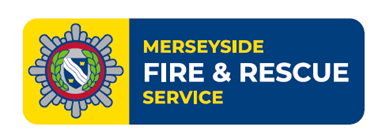 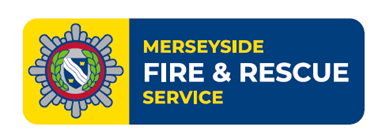 